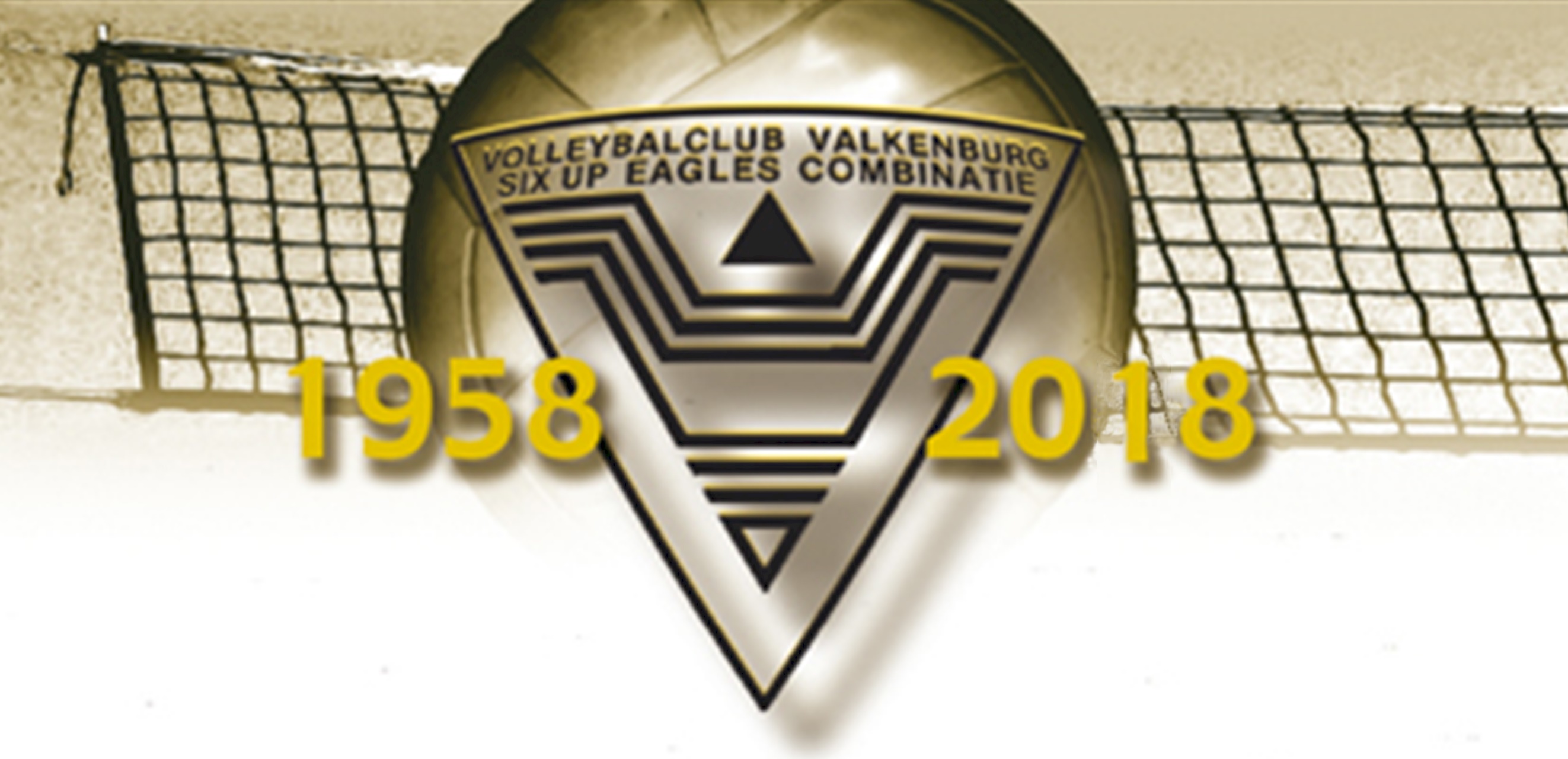 Wie mag deelnemen.Alle VC S.E.C. CMV leden en leden van meisjes CFilm kijken:Een onderdeel van het programma is film kijken in de slaapruimte. Welke film(s) zou jij graag zien??Vertel het ons en wij kijken of dit mogelijk is.Het inschrijfgeld voor het Blacklight Event bedraagt € 7,50 per persoon.Inbegrepen: 1 broodje naar keuze: Worst/Frikandel/Kroket (zaterdagavond).Overnachten (Sleepover) in de Polfermolen.Deelname aan gezamenlijk ontbijt op zondagmorgen (start ca. 09:00 uur)Het inschrijfgeld en/of de kosten voor het ontbijt (indien van toepassing) dient vóór 15 december 2018 overgemaakt te worden op bankrekeningnummer NL12INGB0679817999 t.n.v. VC S.E.C. o.v.v de Teamnaam. Inschrijven uiterlijk 5 december 2018.  Dit kan via emailadres info@vcsec.nl of inleveren bij de trainers, Dyenne van Kooten of Marieke Custers. Per persoon/deelnemer s.v.p. apart formulier invullen/gebruiken!!Naam deelnemerContactpersoon/ouderTelefoonnummerE-mail adresBijzonderheden:Zaken die we moeten weten als uw kind Blijft overnachten:Los Ontbijt (voor diegenen die niet aan het Event hebben deelgenomen)……… (Aantal) Personen.Prijs per persoon: (€ 5,50)Los Ontbijt (voor diegenen die niet aan het Event hebben deelgenomen)s.v.p. namen vermelden……………………………………………………………………….……………………………………………………………………….